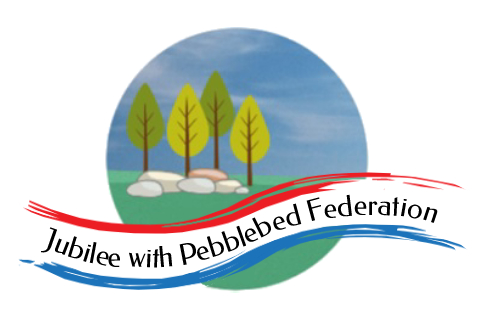 The Jubilee Hub of The Jubilee with Pebblebed FederationSubject Intent Statement for MathematicsOur Vision‘Be who God meant you to be and you will set the world on fire.’St Catherine of SienaIntentIn the Jubilee Hub of The Jubilee with Pebblebed Federation, we work hard to nurture a positive attitude towards mathematics to enable all children to gain the skills and confidence to solve a range of problems through fluency with number and mathematical reasoning.  We would like the children to develop a sense of curiosity about the subject with a clear understanding of mathematical systems. We will teach the children to reason mathematically by following a line of enquiry and develop and present a justification, argument or proof using mathematical language and talk.  In the Jubilee Hub’s mixed aged classes children will use contextualised and real life problems, using our schools wider environment, to develop their skills and have the confidence to apply these in everyday life. We endeavour to expose our children to maths problems outside of their immediate daily life, we use mistakes and misconceptions as an essential part of learning and provide challenge through rich and sophisticated problems. The children in the Jubilee Hub will be taught to have an appreciation of number and number operations, which enable mental calculations and written procedures to be performed efficiently, fluently and accurately to be successful in maths.ImplementationDaily maths lessons following a Learning Journey Sequence with a focused real life end point.Follow the progression of the National Curriculum.Sequences planned from mixed aged planning from White Rose to follow age expected outcomes and to meet the needs of the children in the class. Use Power Maths workbooks and textbooks to support class activities these are linked with the White Rose planning.Use Babcock published resources such as ‘No Nonsense Number Facts’ and ‘M3 Times Table Resources’ to support learning.Pre teach interventions will be used following our involvement and training from the Babcock Pre-teach project.Use oral and mental starters in improve fluency.Use a range of imagery resources.Teach specific mathematical vocabulary.Promote a positive mathematical mind-set.Use of outside learning where appropriate.Use of mastery teaching to ensure secure learning and understanding strategies. Ideas will be taken from our involvement in the Babcock mastery project.Setting regular maths homework.Use of Times Tables Rock Stars to support the learning of times tables at home and in school.Assessment is used to inform future planning and the progress being made by children is recorded on Target Tracker.Use of termly PUMA tests to inform assessments and track against FFT targets.Use ‘Using Children as Evidence’ assessment tool to assess through maths tasks and conversations with children.Identify needs of children and carry out intervention when needed, this may include specific program such as Counting to Calculate or Success@arithmatic, pre teaching or consolidation.Intended ImpactBy the end of KS2 the children in the Jubilee Hub will be fluent and confident in the fundamentals of mathematics with a conceptual understanding and the ability to recall and apply knowledge rapidly and accurately. They will have the skills to solve problems by applying their mathematics to a variety of situations, including in unfamiliar contexts and to model real-life scenarios. Children will be able to reason mathematically by following a line of enquiry and develop and present a justification, argument or proof using mathematical language.